Chesapeake Bay Partnership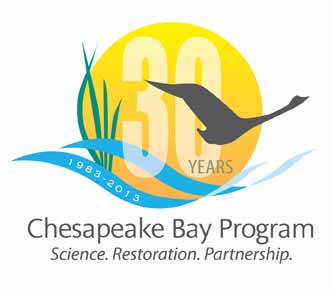 Meeting of the Goal Team Chairs/Vice ChairsJune 6, 20139:00 a.m. – 12:00 p.m.AgendaWelcome							            	         (9:00 a.m. – 9:15 a.m.) CBPO Director, Nick DiPasquale 2013 Chesapeake Bay Program Partnership Agreement	        (9:15 a.m. – 11:30 a.m.)Overview of the new Agreement development process, schedule and expectations for the Goal Teams during the development process.  Preamble, Mission, Vision, Principles and Operation Commitment Recap of MB recommendations of GoalsProgress on OutcomesIdentified Gaps: Toxic Contaminants, Climate ChangeDevelopment of Management Strategies and workplansCBP Report to Congress			    			     (11:30 a.m. – 11:40 a.m.)Overview of the current outline and timeline for development of the 2013 Report to Congress on the Chesapeake Bay Program progress.30th Anniversary Celebration 				  	    (11:40 a.m. – 11:50 a.m.)Overview of plans for a 30th Anniversary Celebration of the Chesapeake Bay ProgramGIT Chairs Retreat       						    (11:50 a.m. – 12:00 p.m.)Discuss plans for a full-day GIT Chairs retreat in July or August and topics for consideration. Wrap up and Review Actions